TÓMSTUNDASTARF Á HRAUNBÚÐUM MarsVINNUSTOFAN ER OPIN ALLA VIRKA DAGA KL. 13-16HEITIR BAKSTRAR ALLA VIRKA DAGA KL. 10:00 / LEIKFIMI ALLA VIRKA DAGA KL. 10:004. Mars5. Mars6. Mars7. Mars8. MarsSetustofa kl 10:50Í Ljósi Sögunnar Með Veru Illugardóttur*Lockerbi*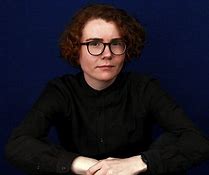 Sólskáli kl 13:00Lestur og umræðurLeikfimissalur kl 14:00JÓGA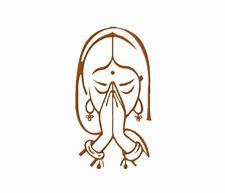 Setustofa kl 16:00Heitt á hendurSetustofa kl 11:00LjóðalesturHöldum áfram þar sem síðast var horfið…Sólskáli kl 13:00Lestur og umræður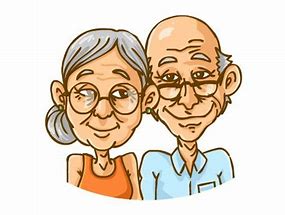 Setustofa kl 14:00LesturNíu LífUm Gílsa SteingrímssonSetustofa kl 16:00Heitt á hendurDagdvöl kl 11:00Helgistund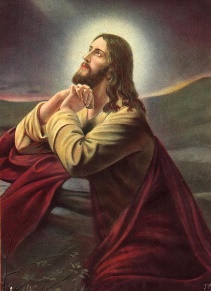 Sólskáli kl 13:00Lestur og umræður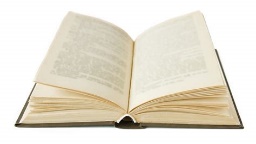 Setustofa kl 16:00Heitt á hendurSetustofa kl 11:00HeimildarmyndFimmta Heimsálfan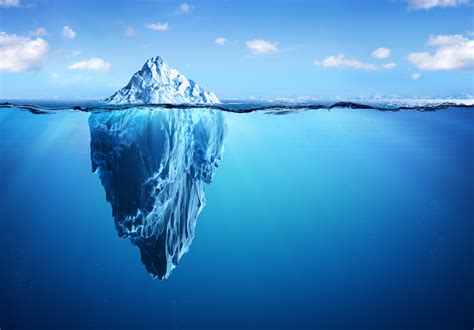 Sólskáli kl 13:00Lestur og umræðurSetustofa kl 14:00FréttalesturGeir Jón kemur og les fyrir okkur fréttir vikunnarSetustofa kl 16:00Heitt á hendurSetustofa kl 11:00HeimildarmyndFimmta HeimsálfanFRH.Sólskáli kl 13:00Lestur og umræðurMatsalur kl 15:00Föstudagslögin Sönghópur Eldriborgara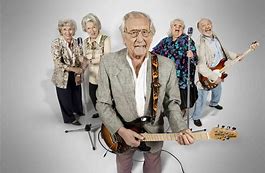 Setustofa kl 16:00Heitt á hendur